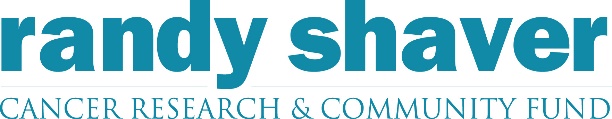 THE RANDY SHAVER CANCER RESEARCH AND COMMUNITY FUNDGRANT APPLICATION GENERAL INFORMATION:Name of Organization (Legal Name) _______________________________________________Address ______________________________________________________________________                    Street/PO Box                                     City                               State                    ZipContact Person _________________________________  Title ___________________________Telephone # _____________________________  Fax # ________________________________Email Address _______________________________________Tax Status (Check One)      _________501c3    _________Public Agency (Gov’t. Created)                                             _________Unit of Gov’t      __________ Other:__________________PROJECT DESCRIPTION:Name of Project ________________________________________________________________Name of Physician ______________________________________________________________Statement of Project Purpose ______________________________________________________Geographic Area To Be Served By Project ____________________________________________CHECK TYPE OF PROJECT:_______Cancer Research  _______Technology or Screening Tools That Would Enhance Early Detection of Cancer _______Aid or Assistance To The Minnesota Cancer Community_______Program Expansion or Special Projects_______Other __________________________________________________________________Project Beginning Date ______________________ Project Ending Date ____________________Total Project Budget ________________________ Amount Requested _____________________(Please Attach Narrative Guidelines) and Electronically Email To:roseann@randyshavercancerfund.orgThe Randy Shaver Cancer Research and Community FundRequest for ProposalsPURPOSE:The Randy Shaver Cancer Research and Community Fund is seeking proposals from non-profit organizations and other public entities with innovative and creative projects that will result in benefiting Minnesota’s Cancer Community.  This fund’s primary objectiveis to support organizations, hospitals, research facilities and other public entities that are involved in cancer research, cancer patient aid and cancer oriented community endeavors.The Randy Shaver Cancer Research and Community Fund will grant funds to groups/researchers that submit proposals through this (Request for Proposal) process.  Please be specific in nature as to your request and what benefits or intended outcome your proposal will make on Minnesota’s Cancer Community.FUNDS MAY BE USED FOR:Technology or tools that would enhance early detection of cancerCosts for promising new programs that promote research that would help prevent cancer relapsesProjects that demonstrate research in the area of cancerPrograms that enhance the lives of Minnesota’s Cancer Community by providing aid or assistanceProgram expansion or special projects of a time limited nature    FUNDS WILL NOT BE USED FOR:Ongoing Operational CostsPersonal Grants to IndividualsIndividual Salary or SalariesStipends to FamiliesHOW TO APPLY:Applications MUST be submitted electronically no later than October 31, 2023.  Organizations are encouraged to submit proposals prior to deadline.  Funded projects will receive grant monies in January of 2024 and must reapply each year for future consideration.  PROPOSALS MUST INCLUDE NARRATIVE GUIDELINES:1)	Description of the organization(s) or facility submitting the request and the primary populations served2)	Description of the applicant’s, organization or individual researchers’ experience in working with cancer related issues3)	If this is a collaborative request, names and affiliation of planning and implementing partners and a description of the role of each partner in completing this project4)	Description of how this project will serve the lives of Minnesota’s cancer patients (i.e. improvements in care, specific updated screening methods or cutting edge cancer research)5)	Description of the programs’ specific action steps with regard to timelines and completion of this project6)	Description of what will constitute success and how it will be measured at the end of the grant period7)	Description of long-term funding plans (if applicable) and how the program will be sustained8)	Description of the qualifications and experiences of the principal staff members of the project in relation to its purpose and objectives.  PROPOSAL BUDGET:Provide a detailed budget of the project’s income and expenses, including a narrative description of each category of income and expense.  ATTACHMENTS:Complete and submit electronically___ Attached Application Form___ Evaluation Plan Summary___ Copy of Your 501(c)3 Designation Letter___ List of Your Board of Directors___ Evidence of Board Endorsement of this Proposal  TIMELINE DEADLINE:October 31, 2023	Electronically Sent DeadlineJanuary 2024	Proposal PresentationAugust 1, 2024	Progress Report DueJanuary 2025          Project Completed  Please Email Your Proposal To:roseann@randyshavercancerfund.org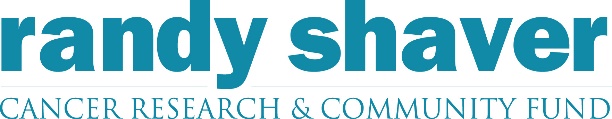 Grant Proposal Electronic Submission Requirements***Please be advised All grant proposals MUST BE sent to us electronically. Each proposal must be in WORD format 12 point, Arial type font.***Each grant proposal accepted for consideration will be distributed electronically in a secure document to the Randy Shaver Cancer Research and Community Fund Advisory Board. The grant proposals will not be web viewable or accessible to the general public.Also, any exhibits, attachments, or handouts must accompany the grant proposal.  We will not permit any distribution of material to the Advisory Board if your grant proposal is accepted for consideration and you are invited to present to the Advisory Board.  ________________________________         ___________________________  Signature						Date